Unterschwung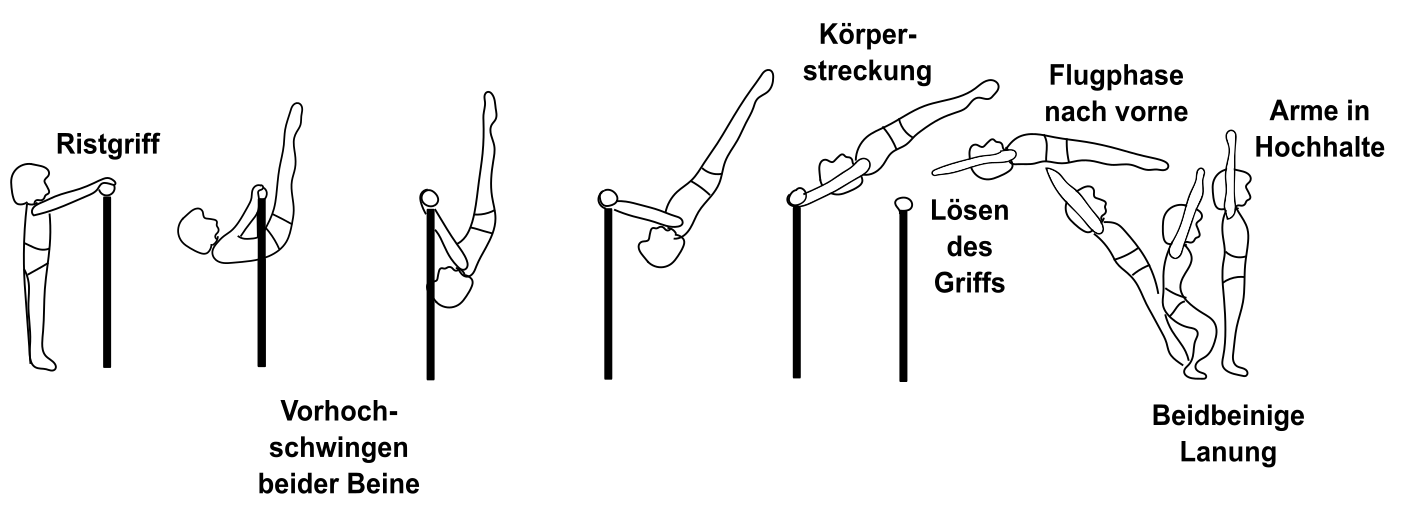 